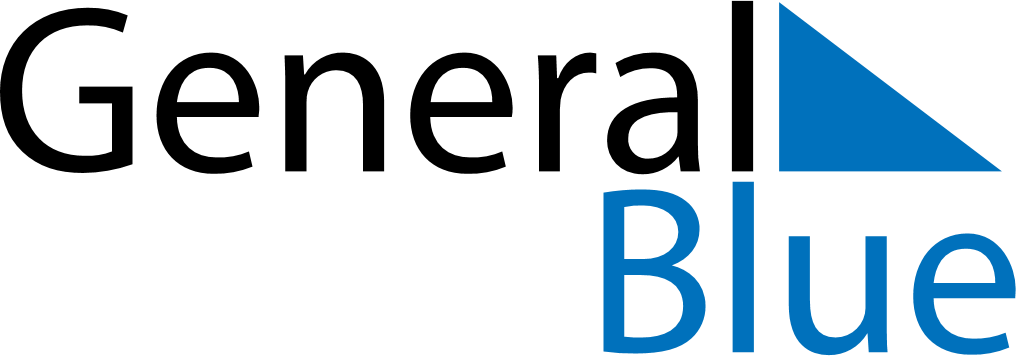 May 2030May 2030May 2030HungaryHungaryMondayTuesdayWednesdayThursdayFridaySaturdaySunday12345Labour DayMother’s Day67891011121314151617181920212223242526National Defense Day2728293031